ПОЛОЖЕНИЕОБ ОБЛАСТНОМ  КОНКУРСЕ  ПУБЛИКАЦИЙ «ДЕТСКИЙ САД: ДЕНЬ ЗА ДНЁМ»на лучшее освещение деятельности дошкольной образовательной организациив интернет-пространстве1. ОБЩИЕ ПОЛОЖЕНИЯ 1.1.     Конкурс является ежегодным сетевым мероприятием, которое организуется для педагогов  дошкольных образовательных организаций Тюменской области и АО.1.2.     Настоящее положение определяет цели, задачи, порядок проведения, содержание Конкурса. 2. ЦЕЛИ И ЗАДАЧИ ЦЕЛЬ:содействие формированию качественной информационной среды о дошкольном образовании Тюменской области.ЗАДАЧИ КОНКУРСА:- Формирование представления в обществе об областной системе дошкольного образования посредством СМИ, обеспечение открытости и доступности информации о деятельности учреждений дошкольного образования.- Популяризация успешной практики реализации образовательных проектов в сфере дошкольного образования.- Поддержка дошкольных образовательных учреждений, активно освещающих свою деятельность в СМИ. Предоставление педагогам дошкольного образования возможности профессиональной  самопрезентации.- Повышение компетентности руководителей и педагогов  дошкольных образовательных учреждений в подготовке текстовых и фотоматериалов, отражающих образовательную деятельность.- Поиск и поддержка квалифицированных, творческих педагогов, работающих с детьми дошкольного возраста, привлечение талантливых педагогов-авторов к публицистической деятельности.- Формирование информационной культуры участников образовательного процесса дошкольного образовательного учреждения: педагогов, родителей, детей.3.  УЧРЕДИТЕЛИ И ОРГАНИЗАТОРЫ 3.1.  Организатор конкурса: редакция электронного периодического издания «Детские сады Тюменской области». Конкурс проводится при поддержке Департамента образования и науки Тюменской области.4.УЧАСТНИКИ Принять участие в Конкурсе могут коллективы образовательных учреждений Тюменской области(в том числе автономных округов), реализующих основную программу дошкольного образования.Участники представляют материалы, отражающие многообразие деятельности дошкольной организации, опыт реализации образовательных проектов, эффективных здоровьесберегающих, развивающих и коррекционных технологий, инновационной деятельности и опытно-поисковой работы в детских садах, значимые события в форме  заметки, фоторепортажа, интервью.5. МЕСТО ПРОВЕДЕНИЯ 5.1.Конкурс проводится в один тур в заочной форме.5.2. Место проведения:информационно-методический портал «Детские сады Тюменской области» - http://tmndetsady.ru«Электронное периодическое издание «Детские сады Тюменской области» - областная профессиональная сеть педагогического сообщества, созданная в целях освещения деятельности дошкольных образовательных организаций в публичном формате, осуществления информационной открытости системы дошкольного образования Тюменской области. (http://tmndetsady.ru Свидетельство о государственной регистрации СМИ ЭЛ № ФС 77 - 43321, выдано Роскомнадзором 28.12.2010г. Территория распространения:РФ, зарубежные страны).6. ЭТАПЫ ПРОВЕДЕНИЯ I. Подготовительный: 20 декабря 2019 года до 1 февраля 2020 года – объявление о конкурсе, электронная рассылка информационных писем и Положения о Конкурсе в муниципальные органы управления образованием и образовательные учреждения Тюменской области. Размещение информации о Конкурсе на портале «Детские сады Тюменской области»: http://tmndetsady.ru/. Направление дошкольными учреждениями заявок на участие в Конкурсе.II. Практический: с 21января  по 21 сентября 2020 года – публикация участниками Конкурса материалов на портале «Детские сады Тюменской области» в разделе: «Дошкольные вести». Анонс на главной странице портала в рубрике «Детский сад: день за днём». III. Экспертный: сентябрь 2020 года – оценка опубликованных материалов экспертами по заданным критериям.IV. Итоговый: подведение итогов состоится на областном праздничном Педагогическом форуме, посвященном Дню работника дошкольного образования.7. КРИТЕРИИ ОЦЕНКИ И ЭКСПЕРТИЗА КОНКУРСНЫХ МАТЕРИАЛОВ:7.1 Экспертизу конкурсных материалов осуществляют профессиональные журналисты тюменских СМИ, преподаватели факультета журналистики Тюменского государственного университета.7.2. Конкурсные материалы оцениваются  по 5-ти бальной шкалепо следующим критериям:отражение современных подходов к дошкольному образованию;активность участия родителей и детей в мероприятиях и событиях детского сада, отражаемых в публикациях;стиль изложения материала (уместность использования цитат, высказываний, художественность языка);логика изложения материала (последовательность фактов, умение обобщать и делать выводы);своевременность и оперативность публикации;ориентированность публикаций на читательскую аудиторию;заинтересованность читателей (количество просмотров, наличие содержательных комментариев, участие в обсуждении и др.);орфографическая и пунктуационная грамотность;     соответствие фотоматериалов содержанию текста (информационная насыщенность фотоснимков);качество фотографий (композиция кадра, эффектное использование света, резкость и др.).8.  ПОДВЕДЕНИЕ ИТОГОВ,ПОБЕДИТЕЛИ КОНКУРСА8.1. Экспертный совет отбирает лучшие работы. Подведение итогов состоится на областном праздничном форуме,посвященном Дню работника дошкольного образования.Победителями признаются авторы материалов, набравших максимальное количество баллов. 10 авторов - победителей награждаются дипломами и памятными стелами - символами конкурса «Золотое пёрышко» в следующих номинациях:- «За литературное мастерство»;
- «За оригинальность подачи материала»;
- «За творческий подход в освещении образовательных событий дошкольного учреждения»;
- «За что выбор интересной темы»;
- «За актуальность идеи»;
- «За пропаганду научного знания»;
- «За верность теме «Народная культура и традиции»;
- «За творческое освещение образовательного проекта»;
- «За серию материалов о повышении качества дошкольного образования»;
- «За высокий содержательный и методический уровень публикаций».Учредитель вправе установить дополнительные номинации и  призовой фонд.8.2. Благодарственными письмами Департамента образования и науки  Тюменской области за высокий содержательный и методический уровень публикаций об образовательных событиях дошкольного учреждения в интернет-пространстве отмечаются лучшие педагогические коллективы, руководители и педагоги дошкольных учреждений.8.3. Все авторы материалов в течение проведения конкурса могут заказать  «Свидетельство о публикации в СМИ» на свои работы, которое имеет номер и серию.9.  ФИНАНСОВОЕ ОБЕСПЕЧЕНИЕ КОНКУРСА 9.1.    Финансовая база для организации Конкурса складывается из привлеченных средств. 9.2.    Государственные, общественные, коммерческие и иные организации, СМИ и физические лица могут оказывать любую помощь для проведения Конкурса или выступать в качестве информационных партнеров. 10.  УСЛОВИЯ УЧАСТИЯ 10.1 Участники Конкурса вносят организационный взнос на расчетный счет Организатора на регистрацию, экспертизу жюри, оформление веб-страницы участника, оформление и отправку дипломов и подарков. Стоимость участия зависит от количества репортажей в месяц,способаих публикации и формы участия.10.2.  Индивидуальное участие: Для физических лиц оплата производится через онлайн-платеж Сбербанка по банковской карте непосредственно на портале «Детские сады Тюменской области» без комиссии по ссылке: http://tmndetsady.ru/poryadok-okazaniya-nobrinternet-uslugnobr/zayavka-doshkolnogo-uchrezhdeniya-na-publikatsiyu-novostey-v-internet-izdanii-detskie-sadyi-tyumenskoy-oblasti/zayavka-na-publikatsiyu-novostey-ot-fizlitsonlayn-platezh/ или  по квитанции в отделении Сбербанка (Сбербанк-онлайн) по реквизитам редакции. Стоимость услуги для педагогов за 1 новостную публикацию и оформление «Свидетельства о публикации в СМИ» в электронном формате PDF - 450 рублей.10.3.  Коллективное участие: Для образовательных организаций (юридических лиц) оплата производится в безналичной форме по договору и выставленному счету, который заказывается администрацией ДОО. (Карточку предприятия, заявку на участие и выбранный вариант публикаций из «Пакета информационных услуг в интернет-издании» направлять на электронный адрес: dsto@bk.ru, с пометкой «На конкурс «Детский сад: день за днём»).ПАКЕТ ИНФОРМАЦИОННЫХ УСЛУГ В ИНТЕРНЕТ-ИЗДАНИИ"ДЕТСКИЕ САДЫ ТЮМЕНСКОЙ ОБЛАСТИ" В 2019/2020 УЧЕБНОМ ГОДУВарианты 1-4: ДОУ отправляет материалы для публикации на электронный адрес заказчика.Варианты 5-6:  На официальный сайт ДОУ устанавливается автоматизированная система вывода новостей.Опцию на отправку конкретных материалов на портал «Детские сады Тюменской области»ДОУ ставит  по своему желанию. Количество публикуемых  материалов: не более 10 (десяти) в месяц*.- Авторы материалов в любое время могут заказать  «Свидетельство о публикации в СМИ»  на свои работы. Стоимость документа в электронном формате - 60 рублей. 11. ТРЕБОВАНИЯ К КОНКУРСНЫМ МАТЕРИАЛАМ 11.1. Конкурсантом отправляется информацияобобразовательных событиях дошкольного учреждения, отражающая многообразие деятельности образовательного учреждения, опыт реализации национальных проектов, эффективных образовательных технологий, инновационной деятельности и опытно-поисковой работы в образовательных учреждениях, значимые события в форме  заметки, фоторепортажа, интервьюна электронную почту: dsto@bk.ru. 11.2. Материалы отправляются в день события, или не позднее 3 дней с момента события.11.3. Объём одного текстового материала не должен превышать 2-х страниц формата А4.11.4. К новостному материалу прикладываются фотоматериалы хорошего качества. Разрешение цифровых снимков не менее 600 х 450 pix. или 450х600 pix.11.5. В тексте могут располагаться  ссылки на презентации и видеоматериалы, размещенные на сайтах http://www.youtube.com и http://www.myshared.ru/. 11.6. Все новостные материалы обязательно должны иметь заголовок, отражающий суть публикации и анонс (2-4 строки).11.7. Под основным текстом информационного материала указываются полные ФИО автора, должность, название образовательной организации.11.8. Письменное согласие на размещение фотографий детей в сети Интернет в соответствии с ФЗ от 27.07.2006 №152-ФЗ "О персональных данных" в бумажном виде хранится у Конкурсанта. (Примерная форма по ссылкеhttp://tmndetsady.ru/upload/txt/2019/08/fc69ebb5d99ed65974e792fa771d76d1.docx)11.9. Оргкомитет оставляет за собой право не принимать на Конкурс материалы, представленные с нарушением требований п.11 настоящего Положения.12. КОНТАКТЫ ОРГАНИЗАТОРА:Общее руководство и координацию проведения Конкурса осуществляет главный редактор  электронного периодического издания «Детские сады Тюменской области» Осьмакова Марина Васильевна.Телефон 8 (3452)20-57-24 с 10:00 до 19:00 ч.(кроме сб. и вс.);  электронная почта: dsto@bk.ruСогласовано:Директор департамента образования и науки Тюменской области__________А.В.Райдер«___»________2019 г.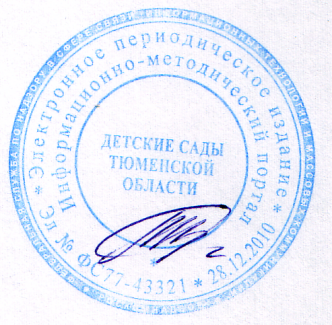 Утверждаю:Главный редактор электронногопериодического издания «Детские сады Тюменской области»______М.В.Осьмакова « 14 »  ноября 2019 г.ВариантКоличество репортажей в месяцстоимость в месяцИТОГО ЗА ГОД11450,005400,0022900,0010800,00331350,0016200,00441800,0021600,00Вариантустановка ПО -системы вывода новостейабонентская платастоимость в месяц ИТОГО ЗА ГОД5* *-1800,001225,0016500,0061200,001800,001225,0017700,00